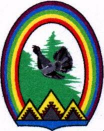 ДУМА ГОРОДА РАДУЖНЫЙХанты-Мансийского автономного округа – Югры РЕШЕНИЕот 26 апреля 2018 года                                                                                  № 348О ходе выполнения муниципальной программы города Радужный «Доступная среда в городе Радужный на 2016 – 2020 годы» в 2017 году	Заслушав и обсудив информацию о ходе выполнения муниципальной программы города Радужный «Доступная среда в городе Радужный на 2016 – 2020 годы» в 2017 году, Дума города решила:	Информацию о ходе выполнения муниципальной программы города Радужный «Доступная среда в городе Радужный на 2016 – 2020 годы» в 2017 году принять к сведению (Приложение).Председатель Думы города                                                            Г.П. БорщёвПриложениек решению Думы городаот 26.04.2018 № 348Информацияо ходе выполнения муниципальной программы города Радужный «Доступная среда в городе Радужный на 2016 – 2020 годы» в 2017 году	Муниципальная программа города Радужный «Доступная среда в городе Радужный на 2016 – 2020 годы» утверждена постановлением администрации города Радужный от 05.11.2013 № 2281 (далее – муниципальная программа) и активно реализуется с 01.01.2014.	Ответственным исполнителем муниципальной программы является организационное управление организационно-правового комитета администрации города Радужный.	Соисполнители муниципальной программы:	- комитет по физической культуре и спорту администрации города Радужный;	- управление культуры и искусства администрации города Радужный;	- управление образования и молодежной политики администрации города Радужный;	- муниципальное казенное учреждение «Управление материально-технического обеспечения деятельности органов местного самоуправления города Радужный».	Создание доступной для инвалидов среды жизнедеятельности является одним из приоритетных направлений социальной политики муниципального образования городской округ город Радужный. Современное состояние уровня доступности объектов социальной инфраструктуры требует выполнения решений приоритетных общегосударственных конкретных задач, практических мер, направленных на повышение уровня доступности первоочередных, наиболее значимых для лиц с ограниченными возможностями здоровья объектов социальной инфраструктуры. Таким образом, в 2013 – 2014 годах обследованы 37 муниципальных объектов, подведомственных органам администрации города Радужный, для объективной оценки состояния физической доступности и услуг для инвалидов и маломобильных групп населения.	По итогам обследования и паспортизации составлен перечень объектов в приоритетных сферах жизнедеятельности инвалидов, планируемых к дообустройству, оснащению и адаптации.	Значительное количество объектов не имеют специальных приспособлений, подъемников, пандусов, указателей с речевым сопровождением, световых и информационных табло, тактильных плиток, облегчающих прохождение инвалидов и лиц с ограниченными возможностями в здания, что ограничивает их возможности для получения услуг.	Таким образом, обозначена цель муниципальной программы – обеспечение беспрепятственного доступа к объектам и услугам в приоритетных сферах жизнедеятельности инвалидов и других маломобильных групп населения (людей, испытывающих затруднения при самостоятельном передвижении, получении услуг, необходимой информации).	Для достижения цели настоящей программы в 2017 году частично решены следующие задачи:	1. Повышение уровня доступности социально-значимых объектов в приоритетных сферах жизнедеятельности инвалидов и других маломобильных групп населения в городе Радужный, путем увеличения количества доступных объектов физической культуры и спорта, культуры и искусства, образования, сферы услуг для инвалидов и других маломобильных групп населения.	2. Повышение доступности и качества предоставляемых услуг в приоритетных сферах жизнедеятельности инвалидов и других маломобильных групп населения в городе Радужный. Реализация данной задачи позволяет расширить спектр оказываемых услуг, внедрять современные эффективные методы и технологии работы с инвалидами и, как следствие, повысить качество жизни данной категории граждан.	3. Повышение доступности зданий, сооружений, жилого фонда для людей с ограниченными возможностями здоровья. Реализация данной задачи позволяет увеличить количество зданий и помещений административного назначения, жилого фонда, доступных для людей с ограниченными возможностями здоровья.	Первоначально запланированный общий объем средств, предусмотренный на реализацию мероприятий программы в 2017 году, составлял 2579,30 тысяч рублей. За период действия муниципальной программы в программу вносились изменения и корректировки.	В итоге, по состоянию на 31 декабря 2017 года общий объем средств на реализацию мероприятий программы составил 2739,30 тысяч рублей. Фактическое исполнение составило 2711,34 тысяч рублей. Финансовое исполнение программы составило 99%. 	Программа состоит из 3-х основных мероприятий. Объем средств, утвержденный на основное мероприятие «Оборудование муниципальных объектов социальной инфраструктуры, признанные приоритетными посредством сооружения, как внутри здания, так и снаружи пандусов, поручней, входных групп, обустройства территорий, санитарных узлов для инвалидов, передвигающихся на креслах–колясках, с нарушением функций опорно-двигательного аппарата, с нарушением зрения, слуха» составил 1 436,00 тысяч рублей, фактическое исполнение 1 436,00 тысяч рублей, или 100%.	Соисполнителями данного мероприятия являются комитет по физической культуре и спорту, управление культуры и искусства, управление образования и молодежной политики.	Показатель «Доля доступных объектов физической культуры и спорта для инвалидов и других маломобильных групп населения» на конец года 2017 года составил 50%. 	В целях проведения комплекса мероприятий по дооборудованию, адаптации объектов культуры и искусства посредством сооружения, как внутри зданий, так и снаружи, пандусов, поручней, установки специализированного оборудования, вспомогательных средств и приспособлений для инвалидов по слуху, зрению с нарушением функций опорно-двигательного аппарата, в учреждениях, подведомственных управлению культуры и искусства, утвержден объем средств в размере 173,30 тысячи рублей, исполнение составило 173,30 тысячи рублей или 100%. 	В детскую школу искусств приобретено:	- минипандус из листового метала – 13,0 тысяч рублей;	- пандус телескопический – 31,20 тысяча рублей;	- смеситель сенсорный – 25,8 тысяч рублей;	- световой маяк для обозначения габаритов входной двери в помещение (пара) – 2,7 тысячи рублей;	- информационный тактильный знак (табличка) 250*50мм в кол-ве 4 шт*0,4 тысячи рублей=1,6 тысяч рублей.	В АУК ДК «Нефтяник» произведен демонтаж и монтаж перил на пандусе на сумму 99,00 тысяч рублей.	В рамках финансирования управления культуры и искусства, количество доступных объектов культуры для инвалидов и других маломобильных групп населения на конец 2017 года составило 5 объектов, в том числе по проведенным мероприятиям: в 2014 году проведены мероприятия по доступности в ДК «Нефтяник», в 2015 году проведены мероприятия по доступности в учреждениях БУК «БМЦ»: дооборудован эколого-этнографический музей, филиал 2, филиал 3, центральная библиотека. В 2016 проведен частичный комплекс мероприятий по дооборудованию ДШИ, в 2017 году проведены мероприятия по дооборудованию ДШИ, ДК «Нефтяник».	Показатель «Доля доступных объектов культуры и искусства для инвалидов и других маломобильных групп населения» на конец 2017 года составил 75%. 	В целях проведения комплекса мероприятий по дооборудованию объектов образования элементами доступности для инвалидов, передвигающихся на креслах-колясках, с нарушением опорно-двигательного аппарата, с нарушением зрения, слуха, умственного развития в учреждениях, подведомственных управлению образования и молодежной политики, утвержден объем средств в размере 1262,70 тысячи рублей, исполнение 1262,70 тысячи рублей, или 100%.	МБОУ СОШ № 4 для реализации мероприятий по доступности объекта, утвержденный объем средств на 2017 год составил 264,10 тысячи рублей. Фактическое исполнение составило 264,10 тысячи рублей.	Для оборудования муниципального объекта было приобретено:  - тактильная плитка ПВХ - 14,1тысяч рублей;  - подъемник лестничный гусеничный мобильный - 250тысяч рублей.  МБОУ СОШ № 3 для реализации мероприятий по доступности объекта, утвержденный объем средств на 2017 год составил 380,80 тысяч рублей. Фактическое исполнение составило 380,80 тысяч рублей, или 100%.	Для оборудования муниципального объекта было приобретено:	- антивандальная кнопка для улицы с приемником – 68,6 тысяч рублей;	- устройство для автоматического открывания дверей – 119,4 тысяч рублей;  - расходы на доставку груза – 13,3 тысяч рублей;  - плитка тактильная – 18,5 тысяч рублей;  - метки напольные резиновые в виде точек – 4,5 тысячи рублей;  - противоскользящая самоклеющаяся полоса – 34,5 тысячи рублей;  - беспроводные датчики для открывания дверей – 36,0 тысяч рублей;  - наклейки самоклеющиеся «желтая полоса» – 12,0 тысяч рублей;  - противоскользящее покрытие антикаблук – 44,63 тысячи рублей;  - противоскользящее покрытие антикаблук – 29,37 тысяч рублей;  МБОУ СОШ № 8 для реализации мероприятий по доступности объекта утвержденный объем средств на 2017 год составил 231,00 тысяч рублей. Фактическое исполнение составило 231,00 тысяч рублей, или 100%.	Для оборудования муниципального объекта было приобретено:	- тактильная мнемосхема для слабовидящих – 31,0 тысяча рублей;	- двойная полоса с противоскользящей вставкой – 22,59 тысячи рублей;	- тактильный знак – 42,42 тысячи рублей;	- информационно-тактильный знак – 61,07 тысяча рублей;	- полоса с противоскользящей вставкой – 73,92 тысячи рублей;	 МАДОУ ДС № 2 «Рябинка» для реализации мероприятий по доступности объекта, утвержденный объем средств на 2017 год составил 136,80 тысяч рублей. Фактическое исполнение составило 136,80 тысяч рублей, или 100%.	Для оборудования муниципального объекта было приобретено:	- мнемосхемы 34,5 тысяч рублей;	- стенд информационный – 17,0 тысяч рублей;	- световой маяк – 26,0 тысяч рублей;	- бегущая строка – 19,8 тысяч рублей;	- кнопка вызова – 11,08 тысяч рублей;	- пандус перекатной – 22,2 тысячи рублей;	- кнопка вызова со шнуром – 6,22 тысяч рублей.	МАДОУ ДС № 9 «Черепашка» для реализации мероприятий по доступности объекта, утвержденный объем средств на 2017 год составил 250,00 тысяч рублей. Фактическое исполнение составило 250,00 тысяч рублей, или 100%.	Для оборудования муниципального объекта было приобретено:  - мнемосхема (комплексная тактильная план-схема этажа – 56,64 тысяч рублей;	- полоса контрастная (50мм) – 22,4 тысячи рублей;	- лента (полоса) желто-черная самоклеющаяся противоскользящая ширина  – 12,8 тысяч рублей;	- противоскользящее грязезащитное покрытие  – 89,96 тысяч рублей;	- противоскользящее покрытие  – 21,56 тысяч рублей;	- наклейка для маркировки прозрачных препятствий «желтый круг» – 0,11 тысяч рублей;	- комплексные таблички «Азбука Брайля» 100*300 – 18,46 тысяч рублей;	- пиктограмма 100*100 – 2,07 тысячи рублей;	- информационно-тактильный знак (информационное табло)  *400мм – 9,35 тысяч рублей;	- тактильный знак (пиктограмма) 200*200 мм «Доступность для инвалидов по зрению» – 0,95 тысяч рублей;	- беспроводные системы вызова помощи (антивандальная кнопка вызова+приемник) – 15,7 тысяч рублей.	В рамках финансирования управления образования и молодежной политики количество доступных объектов образования для инвалидов на конец 2017 года составило 4 объекта, в том числе по проведенным мероприятиям: в 2014 году – МБОУ СОШ № 5, БУ ДОУ № 12 «Буратино», АУ ГМЦ «Вектор М». В 2016 году – в МБОУ СОШ № 6, МБОУ СОШ № 4 выполнены мероприятия частично, мероприятия запланировали на 2017 год. В 2017 году проведены мероприятия по доступности МБОУ СОШ №3, МБОУ СОШ №4, МБОУ СОШ №8, МАДОУ ДС №2, МАДОУ ДС №9.	Показатель «Доля доступных объектов образования для инвалидов и других маломобильных групп населения» на конец 2017 года составил 40,9%. 	Объем средств, утвержденный на основное мероприятие «Оснащение муниципальных объектов социальной инфраструктуры, признанных приоритетными, вспомогательными средствами и приспособлениями для инвалидов по слуху и зрению» составил 564,30 тысячи рублей, фактическое исполнение 564,30 тысячи рублей, или 100%.	Соисполнителями мероприятия являются управление образования и молодежной политики, управление культуры и искусства администрации города.	Управлению культуры и искусства администрации города утвержден объем средств в размере 100,0 тысяч рублей, исполнение составило 100%.	БУК «Библиотечно-музейный центр» для реализации мероприятий по доступности объекта, утвержденный объем средств на 2017 год составил 100,00 тысяч рублей. Фактическое исполнение составило 100,00 тысяч рублей.	Для оборудования объекта было приобретено:	- тифлофлешплеер 2 шт.*15т.р. – 30,0 тысяч рублей;	- цифровые говорящие книги – 70,0 тысяч рублей.	Показатель «Количество оснащенных муниципальных объектов социальной инфраструктуры, признанных приоритетными вспомогательными средствами и приспособлениями для инвалидов по слуху, зрению» составил 2 объекта, в 2014 году оснащена МБОУ СОШ № 5 информационным киоском, в 2016 году - объект БУК «БМЦ», в 2017 году дооборудовано БУК БМЦ.	Управлению образования и молодежной политики администрации города утверждена сумма в размере 464,30 тысяч рублей, исполнение составило 100%.	МБОУ СОШ № 4 для реализации мероприятий по доступности объекта, утвержденный объем средств на 2017 год составил 114,90 тысяч рублей. Фактическое исполнение составило 114,90 тысяч рублей, или 100%.	Для оборудования муниципального объекта был приобретен электронный стационарный видеоувеличитель – 144,9 тысяч рублей.	МБОУ СОШ № 3 для реализации мероприятий по доступности объекта, утвержденный объем средств на 2017 год составил 118,20 тысяч рублей. Фактическое исполнение составило 118,20 тысяч рублей, или 100%.	Для оборудования муниципального объекта было приобретено:	- мнемосхема с настенным креплением – 38,0 тысяч рублей;	- информационное табло – 8,5 тысяч рублей;	- информ.стенд – 6,4 тысяч рублей;	- тактильные номера – 16,3 тысяч рублей;	- информационно-тактильные знаки – 46,5 тысяч рублей;	- информационные наклейки – 2,5 тысяч рублей.	МБОУ СОШ № 8 для реализации мероприятий по доступности объекта утвержденный объем средств на 2017 год составил 148,00 тысяч рублей. Фактическое исполнение составило 148,00 тысяч рублей, или 100%.	Для оборудования муниципального объекта было приобретено:  - поручень пристенный двойной с кронштейном – 82,49 тысяч рублей;  - тактильная мнемосхема для слабовидящих – 65,51 тысяч рублей.	МАДОУ ДС № 2 «Рябинка» для реализации мероприятий по доступности объекта, утвержденный объем средств на 2017 год составил 83,20 тысяч рублей. Фактическое исполнение составило 83,20 тысяч рублей, или 100%.  Для оборудования муниципального объекта было приобретено:  - приемник со звуковой, световой и текстовой индикацией – 12,9 тысяч рублей;  - поручень стационарный – 14,4 тысяч рублей;	- противоскользящая полоса на самоклеющейся основе – 12,5 тысяч рублей;	- самоклеющийся угол – 12,5 тысяч рублей; 	- противоскользящее покрытие-антикаблук – 10,4 тысяч рублей;	- информационно-тактильный знак (табличка) – 2,6 тысяч рублей;	- тактильный знак (пиктограмма, номер и пр.) – 5,9 тысяч рублей; 	- алюминиевая полоса с резиновой вставкой – 12,0 тысяч рублей.	Объем средств, утвержденный на основное мероприятие «Обустройство входных групп в зданиях и помещениях административного назначения, в жилом фонде для людей с ограниченными возможностями здоровья», составил 739,00 тысяч рублей, фактическое исполнение 711,04 тысяч рублей, или 96,2%.	Выполнены работы по обустройству входной группы КУ «ДЕЗ по ГХ» (вход со стороны двора) и уставлен мобильный гусеничный подъемник.	Показатель «Количество зданий и помещений административного назначения, жилого фонда, доступных для людей с ограниченными возможностями здоровья» на конец 2017 года составил 5 объектов.	Реализация муниципальной программы города Радужный «Доступная среда в городе Радужный на 2016 – 2020 годы» в 2017 году, в части финансовых затрат составила 99%, что отражено в приложении № 1.	Реализация муниципальной программы города Радужный в части достижения целевых показателей в 2017 году приводится в приложении № 2.	Оценка эффективности муниципальной программы отражена в приложении № 3.